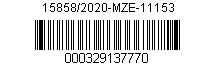 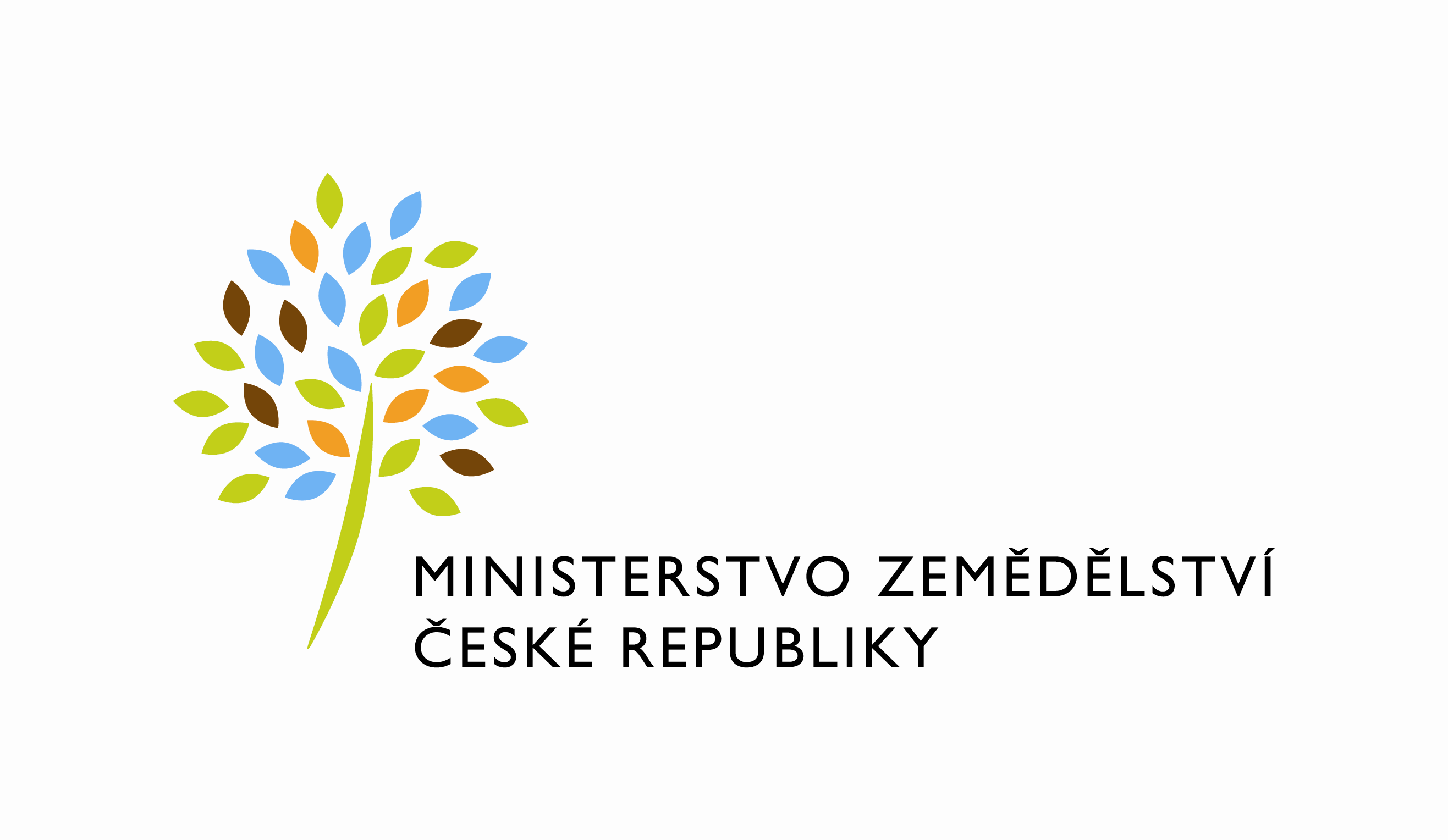 adresa: Těšnov 65/17, Nové Město, 110 00 Praha 1DATUM: 24. 3. 2020Prodloužení termínu dodání objednávky č.2019018 k 510_PZ_PRAIS_II_2019_IZR_Mobilní aplikaceUZ (Z27089).Vážený xxx,oznamuji Vám tímto prodloužení termínu dodání objednávky č. 2019018 k 510_PZ_PRAIS_II_2019_IZR_Mobilní aplikaceUZ (Z27089).Nový termín dodání: do 31. 05. 2020.Zdůvodnění:V rámci interního testování jsme odhalili částečnou nespolehlivost focení ušních známek a následné rekognizace textu v přírodních podmínkách (různé úhly odrazu světla, částečně zablácené ušní známky, horší kvalita čtení textu na ušních známkách s malým kontrastem barevného provedení). Reálné využití v produkčním provozu by takto bylo hodně omezené.Z tohoto důvodu jsme se rozhodli v rámci implementace tohoto PZ přidat rozšíření a vhodně nakombinovat aktuální funkcionalitu tak, abychom uživatelům zajistili více alternativ jak jednoduše zadávat konkrétní ušní známky.Jedná se o následující úpravy a vzájemné kombinace částí PZ:Našeptávač ušních známek – na základně zadané části čísel z UZ nabídneme známky, které dané podmínce odpovídajíHlasové zadávání ušních známek – uživatel může namluvit část UZ a aplikace nabídne ušní známky, které podmínce odpovídajíQR nebo čárový kód – uživatel může naskenovat čárový kód UZ např. z PLS a aplikace zapíše dané zvíře.Tyto úpravy nijak neovlivní koncovou cenu PZ, potřebujeme ale pro jejich realizaci delší čas nad rámec harmonogramu v PZ.Nové verze jsou na základě dohody s garantem testovány přes Google Playstore. Nasazování nových verzí přes Google Playstore bývá však zdlouhavé, většinou to podpoře Google v Indii trvá několik dní, než schválí verzi k nasazení. Tento režim prodlužuje vzájemné testování se MZe.Prodloužení termínu dodání do 31. 05. 2020 bylo odsouhlaseno garantem aplikace.S pozdravemPřílohy:útvar: Odbor informačních a komunikačních technologiíČíslo útvaru: 11150VÁŠ DOPIS ZN.:	 ZE DNE:	 SPISOVÁ ZN.:	 74VD15544/2018-11153NAŠE ČJ.:	 15858/2020-MZE-11153VYŘIZUJE:	Bc. Petra HonsováTelefon:	221811019E-MAIL:	Petra.Honsova@mze.czID DS: 	yphaax8O2 IT Services s.r.o.Vážený panxxxZa Brumlovkou 266/2Michle140 00 Praha 4Mgr. Václav Koubek, MBAředitel odboru